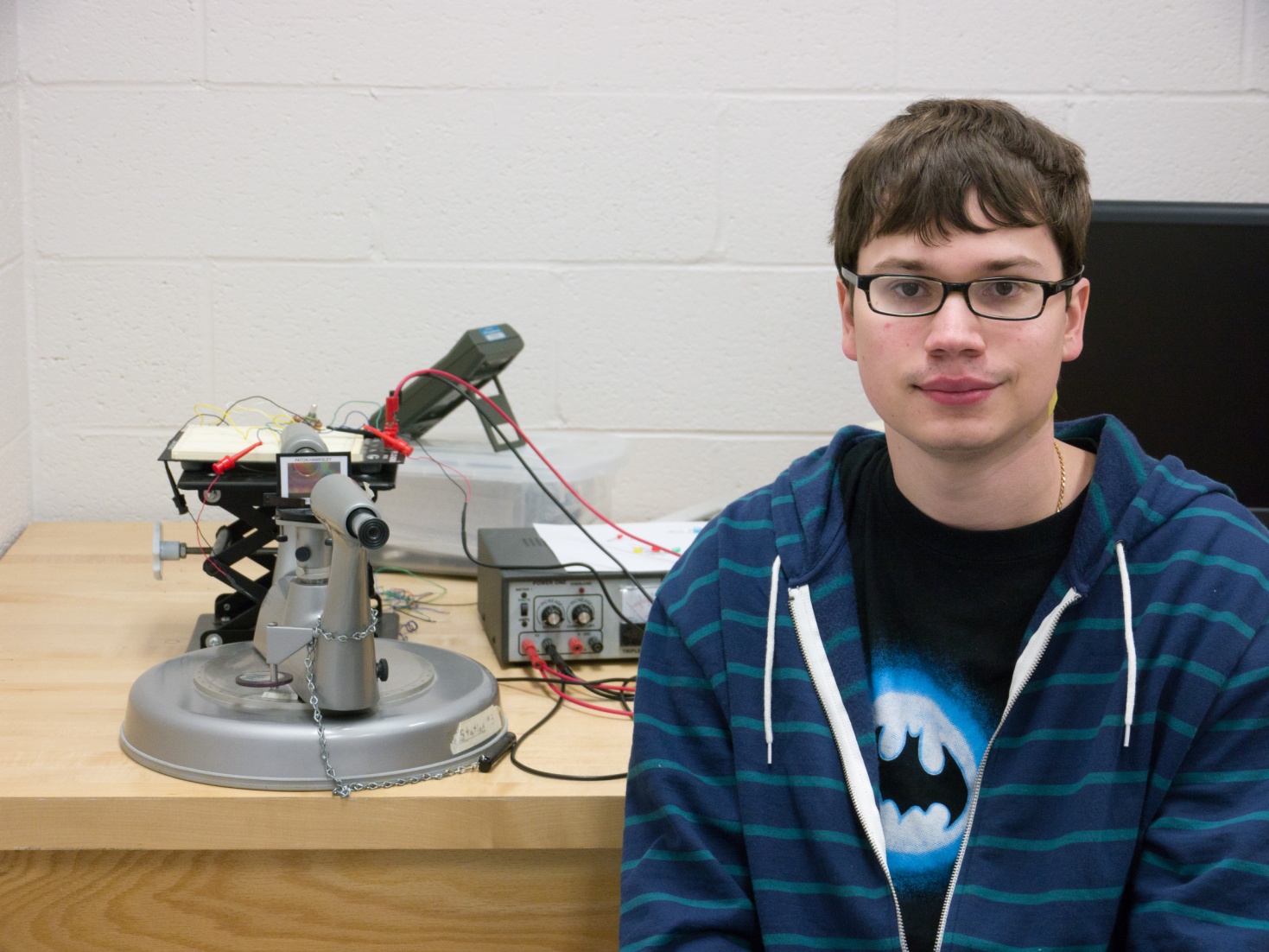 Measuring Planck’s Constant Using Light Emitting DiodesJeromy GressAdvisor: Dr. Natalia DushkinaA spectrometer is be utilized to measure the wavelength (λ) of several different colored light-emitting diodes (LEDs). A calculation using the Planck-Einstein equation, along with the threshold voltage (V0) and wavelength is performed to determine the value of Planck’s constant (h). Values for the threshold voltage were obtained using LoggerPro to take measurement of voltages across the circuit. An experimental value of Planck’s constant was determined to be (1.41± 0.44) × 10-33 J.s.